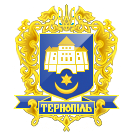 Тернопільська міська радаПОСТІЙНА КОМІСІЯз питань бюджету та фінансівПротокол засідання комісії №16від 12.06.2019р.Всього членів комісії: 	(8) Ібрагімов М.Р., Баб’юк М.П., Болєщук П.М., Зелінка Н.В., Ткаченко А.М., Сиротюк М.М., Яциковська О.Б., Костюк І.В.Присутні члени комісії: 	(7) Ібрагімов М.Р., Баб’юк М.П., Ткаченко А.М., Сиротюк М.М., Яциковська О.Б., Костюк І.В., Болєщук П.М.Відсутні члени комісії:	(1) Зелінка Н.В.Кворум є. Засідання комісії правочинне.На засідання комісії запрошені:Кучер Н.П. – начальник фінансового управління;Герасименко З.В.  - головний спеціаліст організаційного відділу ради управління організаційно-виконавчої роботи.Головуючий – голова комісії Ібрагімов М.Р.СЛУХАЛИ:	Про затвердження порядку денного засідання ВИСТУПИВ: Ібрагімов М.Р., який запропонував розглянути питання «Про  внесення  змін  до бюджету  м.Тернополя (громади) на  2019 рік».Результати голосування за затвердження порядку денного, враховуючи пропозицію Ібрагімова М.Р.: За – 7, проти-0, утримались-0. Рішення прийнято.ВИРІШИЛИ:		Затвердити порядок денний засідання комісії.Порядок денний: Перше питання порядку денного.СЛУХАЛИ: 	Про  внесення  змін  до бюджету  м.Тернополя (громади) на  2019 рік.ДОПОВІДАЛА:	Кучер Н.П.ВИСТУПИЛИ:	Ібрагімов М.Р., Ткаченко А.М., Баб’юк М.П., Яциковська О.Б., Костюк І.В., Сиротюк М.М., Болєщук П.М.Результати голосування за проект рішення виконавчого комітету: За – 7, проти-0, утримались-0. Рішення прийнято.ВИРІШИЛИ:	Погодити проект рішення виконавчого комітету «Про  внесення  змін  до бюджету  м.Тернополя (громади) на  2019 рік».	Голова комісії						М.Р.Ібрагімов1.Про  внесення  змін  до бюджету  м.Тернополя (громади) на  2019 рік.